BeitrittserklärungHiermit erkläre ich meinen Beitritt zu dem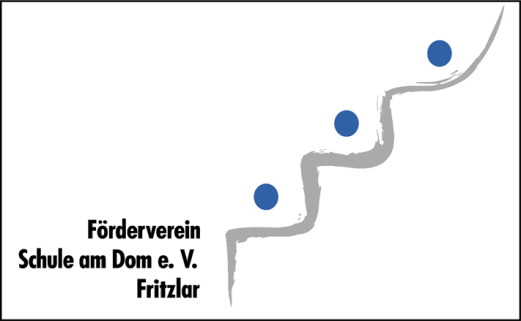 „Förderverein der Schule am Dom e.V. Fritzlar“   ich erbitte eine Spendenbescheinigung  ich benötige keine SpendenbescheinigungName, VornameStraße, Hausnummer	PLZ, WohnortTelefon	ggf. E-MailDatum, UnterschriftDurch Ihre Mitgliedschaft und/oder Spende können Sie unsere Arbeit mittragen.Wir sind ein vom Finanzamt anerkannter, gemeinnütziger und wohltätiger Verein.Ihre Spende / Ihr Mitgliedsbeitrag ist somit steuerlich absetzbar.Ab 50.- Euro und auf Wunsch werden gesonderte Spendenquittungen ausgestellt.Unsere Konten:Kreissparkasse Schwalm-Eder	VR-Bank Schwalm-EderKto.-Nr.:	011 0054 970	Kto.-Nr.:	285 862BLZ:	520 521 54	BLZ:	520 626 01Anschrift des Vereins (Zahlungsempfänger):Förderverein der Schule am Dom e.V., 1. Vorsitzende Andrea BöttcherAuf der Schanz 16, 35274 KirchhainEinzugsermächtigung zum Einzug von Mitgliedsbeiträgen per Lastschrift:Ich bin bereit, einen Jahresbeitrag von Euro:  	zu zahlen (Mindestbeitrag 10.- Euro).Hiermit ermächtige ich Sie widerruflich, den von mir zu entrichtenden Mitgliedsbeitragvon der unten genannten Bankverbindung mittels Lastschrift einzuziehen.Bank / SparkasseBLZ	Konto-NummerName, VornameDatum, Unterschrift